Thursday, September 28th, 2017Today is a RTI bell scheduleGood morning Explorers, let’s remember to have La Joya PRIDE in everything we do!STUDENT ANNOUNCEMENTS• Attention La Joya!   Athletics is having a fundraiser at Chipotle’s on Wednesday, October 4th from 5:00pm-9:00pm.   Present a flyer with your order, and La Joya will get 50% of each item sold.    Come on out and show support for your school!   Fliers will be going home with students on Tuesday, October 3rd. See you there!•Garden Club meets Wednesdays after school.•If you are interested in the Science Field Trip to Monterey Bay Aquarium, there are less than 60 seats available for the trip. Contact your science teacher for more information. • Have you gotten a friend or several to “Twin Up”? Don’t forget, tomorrow is Twin Day!! Show your LJ PRIDE and dress up.  Dress code still applies.•Attention all students! Don't miss the incredible opportunity to visit Washington DC, Alexandria, and Williamsburg! There will be an informational meeting about the trip on Tuesday, October 3rd at 6:00PM in room 407. Parents and students interested in the trip are strongly encouraged to attend. See your history teacher or Ms. Austerman in room 407 after school for more details. The deadline to sign up is October 13th!•Choir is selling pizza tomorrow, $2 a slice and $1 for a water.• We will be having our Fall Rally tomorrow, September 29th.•Character Counts Students of the Month Congratulations to the Character Counts Students of the Month winners for September, and the pillar for September were Responsibility.  For 7th grade the students are McKenna Abbiss, Ezra Canning, Caton McCorvey and Cooper Schimpf.  The 8th grades students are Donan Benavente, Samuel Collins, Alexandra Culver and Leah Leal.  •SPorTs ANNOUNCEMENTSThursday 9/28:Cross Country has a meet at Cutler Park, start time is 3:45, release from class at 2:15•       Have a Great Day, Explorers!Remember to have LJ PRIDE in who you are, in what you do, and in our school. Julie SalesSecretary IILa Joya Middle SchoolTelephone:  559-730-7302Fax No. 559-730-7505  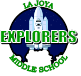 